Решение № 84 от 29 сентября 2015 г. О внесении изменений в решение Совета депутатов муниципального округа Головинский от 18 декабря 2014 года № 102 «О согласовании планов мероприятий на 2015 год по реализации муниципальных программ муниципального округа Г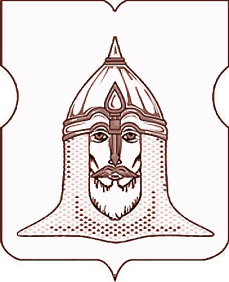 СОВЕТ ДЕПУТАТОВМУНИЦИПАЛЬНОГО ОКРУГА ГОЛОВИНСКИЙРЕШЕНИЕ 29.09.2015года  № 84О внесении изменений в решение Совета депутатов муниципального округа Головинский от 18 декабря 2014 года № 102 «О согласовании планов мероприятий на 2015 год по реализации муниципальных программ муниципального округа Головинский»В связи с увеличением числа мероприятий в IV квартале 2015 года в рамках реализации решения Совета депутатов муниципального округа Головинский от 26 ноября 2013 года № 97 «Об утверждении муниципальных программ муниципального округа Головинский», в целях эффективного осуществления мероприятий, направленных на решение вопросов местного значения, установленных Законом города Москвы от 6 ноября 2002 года № 56 «Об организации местного самоуправления в городе Москве» и реализацию переданных отдельных государственных полномочий города Москвы осуществляемых администрацией муниципального округа Головинский (далее – администрация),Советом депутатов принято решение:Внести следующие изменения в приложения 1, 2 и 3 к решению Совета депутатов муниципального округа Головинский от 18 декабря 2014 года № 102 «О согласовании планов мероприятий на 2015 год по реализации муниципальных программ муниципального округа Головинский»:1.1. Приложение 1 «План мероприятий по реализации Муниципальной Программы «Моя Отчизна» изложить в новой редакции согласно приложению 1 к данному решению.1.2. Приложение 2 «План мероприятий по реализации Муниципальной Программы «Славься родная Земля» изложить в новой редакции согласно приложению 2 к данному решению.1.3. Приложение 3 «Муниципальная комплексная программа по развитию физической культуры и спорта на территории муниципального округа Головинский «Быть спортивным всем по силам» на 2015 год» изложить в новой редакции согласно приложению 3 к данному решению.Администрации разместить настоящее решение на официальном сайте органов местного самоуправления муниципального округа Головинский www.nashe-golovino.ru.Настоящее решение вступает в силу со дня его принятия.Контроль исполнения настоящего решения возложить на заместителя Председателя Совета депутатов муниципального округа Головинский Архипцову Н.В. и председателя Комиссии по досуговой, социально-воспитательной, физкультурно-оздоровительной и спортивной работе - депутата Вяльченкову Н.В.Главамуниципального округа Головинский Н.В. Архипцова